Special Class Schedule (10:45am)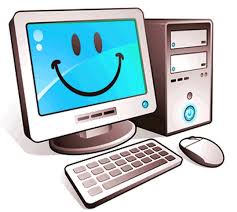 Monday – Computer Lab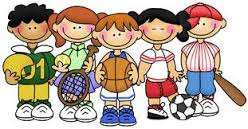 Tuesday – PE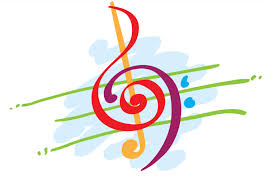 Wednesday – Music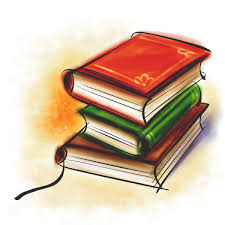 Thursday – Library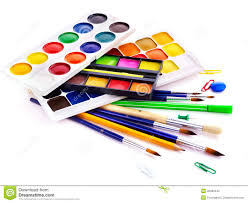 Friday - Art